ДЕПАРТАМЕНТ КУЛЬТУРЫ ВОЛОГОДСКОЙ ОБЛАСТИПРИКАЗот 30 января 2024 г. N 1ОБ УТВЕРЖДЕНИИ ПОРЯДКА ВЗАИМОДЕЙСТВИЯ ДЕПАРТАМЕНТА КУЛЬТУРЫВОЛОГОДСКОЙ ОБЛАСТИ, ПОДВЕДОМСТВЕННЫХ ЕМУ ГОСУДАРСТВЕННЫХУЧРЕЖДЕНИЙ С ОРГАНИЗАТОРАМИ ДОБРОВОЛЬЧЕСКОЙ (ВОЛОНТЕРСКОЙ)ДЕЯТЕЛЬНОСТИ, ДОБРОВОЛЬЧЕСКИМИ (ВОЛОНТЕРСКИМИ) ОРГАНИЗАЦИЯМИВ соответствии с п. 3 ч. 3 ст. 17.3 Федерального закона от 11.08.1995 N 135-ФЗ "О благотворительной деятельности и добровольчестве (волонтерстве)", постановлением Правительства Российской Федерации от 28 ноября 2018 года N 1425 "Об утверждении общих требований к порядку взаимодействия федеральных органов исполнительной власти, органов исполнительной власти субъектов Российской Федерации, органов местного самоуправления, подведомственных им государственных и муниципальных учреждений, иных организаций с организациями добровольческой (волонтерской) деятельности и добровольческими (волонтерскими) организациями перечня видов деятельности, в отношении которых федеральными органами исполнительной власти, органами исполнительной власти субъектов Российской Федерации, органами местного самоуправления утверждается порядок взаимодействия государственных и муниципальных учреждений с организаторами добровольческой (волонтерской) деятельности, добровольческими (волонтерскими) организациями" приказываю:1. Утвердить Порядок взаимодействия Департамента культуры Вологодской области, подведомственных ему государственных учреждений с организаторами добровольческой (волонтерской) деятельности, добровольческими (волонтерскими) организациями (прилагается).2. Руководителям государственных учреждений, подведомственных Департаменту культуры Вологодской области, руководствоваться данным приказом при взаимодействии с организаторами добровольческой (волонтерской) деятельности и добровольческими (волонтерскими) организациями.3. Настоящий приказ вступает в силу с даты его официального опубликования.Начальник ДепартаментаВ.А.ОСИПОВСКИЙУтвержденПриказомДепартамента культуры областиот 30 января 2024 г. N 1(приложение)ПОРЯДОКВЗАИМОДЕЙСТВИЯ ДЕПАРТАМЕНТА КУЛЬТУРЫ ВОЛОГОДСКОЙ ОБЛАСТИ,ГОСУДАРСТВЕННЫХ УЧРЕЖДЕНИЙ, ПОДВЕДОМСТВЕННЫХДЕПАРТАМЕНТУ КУЛЬТУРЫ ВОЛОГОДСКОЙ ОБЛАСТИС ОРГАНИЗАТОРАМИ ДОБРОВОЛЬЧЕСКОЙ (ВОЛОНТЕРСКОЙ)ДЕЯТЕЛЬНОСТИ, ДОБРОВОЛЬЧЕСКИМИ (ВОЛОНТЕРСКИМИ)ОРГАНИЗАЦИЯМИ (ДАЛЕЕ - ПОРЯДОК)1. Настоящий Порядок регламентирует отношения по взаимодействию Департамента культуры Вологодской области (далее - Департамент), подведомственных ему государственных учреждений (далее - Учреждения) с организаторами добровольческой (волонтерской) деятельности, добровольческими (волонтерскими) организациями (далее - организатор добровольческой деятельности, добровольческая организация) на территории Вологодской области.2. Организатор добровольческой деятельности, добровольческая организация в целях осуществления взаимодействия направляют в Департамент или Учреждения почтовым отправлением с описью вложения или в форме электронного документа через информационно-телекоммуникационную сеть "Интернет" предложение о намерении взаимодействовать в части организации добровольческой деятельности (далее - предложение), которое содержит следующую информацию:а) фамилия, имя, отчество (при наличии) и контакты (телефон, электронная почта, адрес), если организатором добровольческой деятельности является физическое лицо;б) фамилия, имя, отчество (при наличии) и контакты (телефон, электронная почта, адрес) руководителя организации или иного уполномоченного лица, если организатором добровольческой деятельности является юридическое лицо;в) государственный регистрационный номер, содержащийся в Едином государственном реестре юридических лиц, если организатором добровольческой деятельности является юридическое лицо;г) сведения об адресе официального сайта или официальной страницы в информационно-телекоммуникационной сети "Интернет" (при наличии);д) идентификационный номер, содержащийся в единой информационной системе в сфере развития добровольчества (волонтерства) (при наличии);е) перечень предлагаемых к осуществлению видов работ (услуг), осуществляемых добровольцами в целях, предусмотренных п. 1 ст. 2 Федерального закона от 11.08.1995 N 135-ФЗ "О благотворительной деятельности и добровольчестве (волонтерстве)" (далее - Федеральный закон), с описанием условий их оказания, в том числе возможных сроков и объемов работ (оказания услуг), уровня подготовки, компетенции, уровня образования и профессиональных навыков добровольцев (волонтеров), наличия опыта соответствующей деятельности организатора добровольческой деятельности, добровольческой организации и иных требований, установленных законодательством Российской Федерации.3. Департамент или Учреждение по результатам рассмотрения предложения в срок, не превышающий 10 рабочих дней со дня его поступления, принимает одно из следующих решений:о принятии предложения;об отказе в принятии предложения с указанием причин, послуживших основанием для принятия такого решения.Основаниями для отказа в принятии предложения являются:непредоставление информации, указанной в пункте 2 настоящего Порядка;отсутствие необходимости привлечения добровольцев (волонтеров).Срок рассмотрения предложения может быть увеличен на 10 рабочих дней в случае, если необходимо запросить дополнительную информацию у организатора добровольческой деятельности, добровольческой организации.4. Департамент или Учреждение информируют организатора добровольческой деятельности, добровольческую организацию о принятом решении почтовым отправлением с описью вложения или в форме электронного документа через информационно-телекоммуникационную сеть "Интернет" в соответствии со способом направления предложения в срок, не превышающий 7 рабочих дней со дня истечения срока рассмотрения предложения.5. В случае принятия предложения Департамент или Учреждение информирует организатора добровольческой деятельности, добровольческую организацию об условиях осуществления добровольческой деятельности:а) об ограничениях и о рисках, в том числе вредных или опасных производственных факторах, связанных с осуществлением добровольческой деятельности;б) о правовых нормах, регламентирующих работу Департамента или Учреждения;в) о необходимых режимных требованиях, правилах техники безопасности и других правилах, соблюдение которых требуется при осуществлении добровольческой деятельности;г) о порядке и сроках рассмотрения (урегулирования) разногласий, возникающих в ходе взаимодействия сторон;д) о сроке осуществления добровольческой деятельности и основаниях для досрочного прекращения ее осуществления;е) об иных условиях осуществления добровольческой деятельности.6. Организатор добровольческой деятельности, добровольческая организация в случае отказа Учреждения принять предложение вправе направить в Департамент аналогичное предложение, которое рассматривается в соответствии с настоящим Порядком.7. Взаимодействие Департамента или Учреждений с организатором добровольческой деятельности, добровольческой организацией осуществляется на основании соглашения о взаимодействии, за исключением случаев, определенных сторонами (далее - соглашение).8. Соглашение заключается в случае принятия Департаментом или Учреждением решения об одобрении предложения организатора добровольческой деятельности, добровольческой организации и предусматривает:а) перечень видов работ (услуг), осуществляемых организатором добровольческой деятельности, добровольческой организацией в целях, указанных в п. 1 ст. 2 Федерального закона;б) условия осуществления добровольческой деятельности;в) сведения об уполномоченных представителях, ответственных за взаимодействие со стороны организатора добровольческой деятельности, добровольческой организации и со стороны Департамента или Учреждения для оперативного решения вопросов, возникающих при взаимодействии;г) порядок, в соответствии с которым Департамент или Учреждение информируют организатора добровольческой деятельности, добровольческую организацию о потребности в привлечении добровольцев;д) возможность предоставления Департаментом или Учреждением мер поддержки, предусмотренных Федеральным законом, помещений и необходимого оборудования;е) возможность учета деятельности добровольцев в единой информационной системе в сфере развития добровольчества (волонтерства), размещенной на веб-сайте;ж) обязанность организатора добровольческой деятельности, добровольческой организации информировать добровольцев о рисках, связанных с осуществлением добровольческой деятельности (при наличии), с учетом требований, устанавливаемых уполномоченным федеральным органом исполнительной власти;з) обязанность организатора добровольческой деятельности, добровольческой организации информировать добровольцев о необходимости уведомления о перенесенных и выявленных у них инфекционных заболеваниях, препятствующих осуществлению добровольческой деятельности, а также учитывать указанную информацию в работе;и) иные положения, не противоречащие законодательству Российской Федерации.9. Срок заключения соглашения с Учреждением не может превышать 14 рабочих дней со дня получения организатором добровольческой деятельности, добровольческой организацией решения об одобрении предложения.10. При возникновении разногласий, возникающих в процессе согласования проекта соглашения между Департаментом, Учреждением и организатором добровольческой деятельности, добровольческой организацией относительно содержания текста проекта соглашения о взаимодействии Департамент или Учреждение инициирует проведение совещания в целях устранения обозначенных разногласий с участием лиц, уполномоченных подписывать данное соглашение.В случае если по результатам совещания не устранены разногласия между Департаментом, Учреждением и организатором добровольческой деятельности, добровольческой организацией относительно содержания проекта соглашения о взаимодействии, соглашение о взаимодействии не заключается.Соответствующее решение оформляется протоколом и подписывается лицами, уполномоченными подписывать соглашение.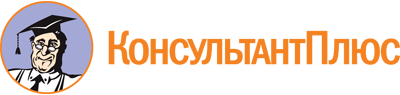 Приказ Департамента культуры Вологодской области от 30.01.2024 N 1
"Об утверждении Порядка взаимодействия Департамента культуры Вологодской области, подведомственных ему государственных учреждений с организаторами добровольческой (волонтерской) деятельности, добровольческими (волонтерскими) организациями"Документ предоставлен КонсультантПлюс

www.consultant.ru

Дата сохранения: 26.05.2024
 